Конспект занятия по аппликации «Украсим сапожок» в средней группе Ю.Ю. Майорова- воспитательЦель: создать условия для развития творческих способностей посредствам продуктивной деятельности.Задачи:	Образовательные: совершенствовать и разнообразить аппликативную технику, научить располагать узор на листе бумаги и закрепить умение наклеивать детали.Развивающие: развивать творчество, цветовое восприятие, совершенствовать мелкую моторику пальцев рук и кистей.Воспитательные: воспитывать аккуратность и самостоятельность при выполнении аппликации.Материал: Готовые формы – сапожек разного цвета, картинки с геометрическими фигурами, клей ПВА, кисточки для клея, салфетки,  тарелочки с цветными геометрическими фигурами, кукла Незнайка.Ход занятия:Воспитатель. Сегодня к нам в гости пришел Незнайка. Посмотрите, ребята, какой он грустный. Что у тебя случилось?Незнайка. Здравствуйте, ребята! Вот у меня есть что – то, а что это и что с этим делают, я не знаю.Воспитатель. Показывает детям (геометрические фигуры). Что это ребята?Дети. Геометрические фигуры.Воспитатель. Правильно! Давайте ребята познакомим Незнайку с геометрическими фигурами. Я буду загадывать вам загадки, а вы отгадывать и показывать фигуры.Он давно знакомый мой,Каждый угол в нём прямой.Все четыре стороны одинаковой длины.Дети. Квадрат.Три вершины тут видны,Три угла, три стороны,Ну, пожалуй, и довольно!Что ты видишь?Дети. Треугольник.Нет углов у меня,И похож на блюдце я,На тарелку и на крышку,На кольцо, на колесо.Кто же я такой, друзья?Дети. Круг.Я похож на яйцо,И как просто буква О.Я почти как круг - малец,Я – такой, как огурец.Дети. Овал.Четыре угла, как квадрат, я имею,Но только квадратом назваться не смею,И всё же похож на квадрат, между прочим –Две длинные стороны и две покороче.Дети. Прямоугольник.Воспитатель. Молодцы, все загадки отгадали. Теперь Незнайка понял, что ты нам принес?Незнайка. Да, очень интересные фигуры. Воспитатель. А вот как ты их запомнил, мы сейчас проверим. Давайте ребята с Незнайкой поиграем в игру.Игра «Найди фигуру».Дети садятся за столы. Воспитатель загадывает загадку:В них нарядим наши ножки,Это ножкина одежка.С ними можно в снег и в стужуА с резиновыми в лужу.Чтобы бегать по дорожкеМы обуемся в ….(сапожки)Ребята, сегодня мы с вами превратим нашу группу в мастерскую по украшению сапог, а вы будете настоящими мастерами, которые делают самые красивые сапоги. Хотите я вас научу?Воспитатель обращает внимание детей на мольберт, на котором расположены готовые образцы украшенных сапог.Давайте вспомним, как правильно клеить плоские фигуры и научим этому Незнайку.Дети. Рассказывают.Воспитатель. С чего мы начинаем работу? Кто подскажет?Дети. Дети перечисляют.Воспитатель. Правильно! Запомнил Незнайка?Незнайка. Да, сначала надо придумать, что будешь делать, выложить и только потом начать приклеивать.Воспитатель. Молодец! А теперь давай с тобой посмотрим, как это делают ребята. (Дети выполняют аппликацию.) Заключительная часть:-Ребята, вам понравилось сегодняшнее занятие? Что мы делали на занятии?-Молодцы, дети наше занятие было очень интересным, и вы прекрасно справились с работой, я очень рада за вас! Ваши сапожки – чудесные!Оформление выставки работ детей в группе.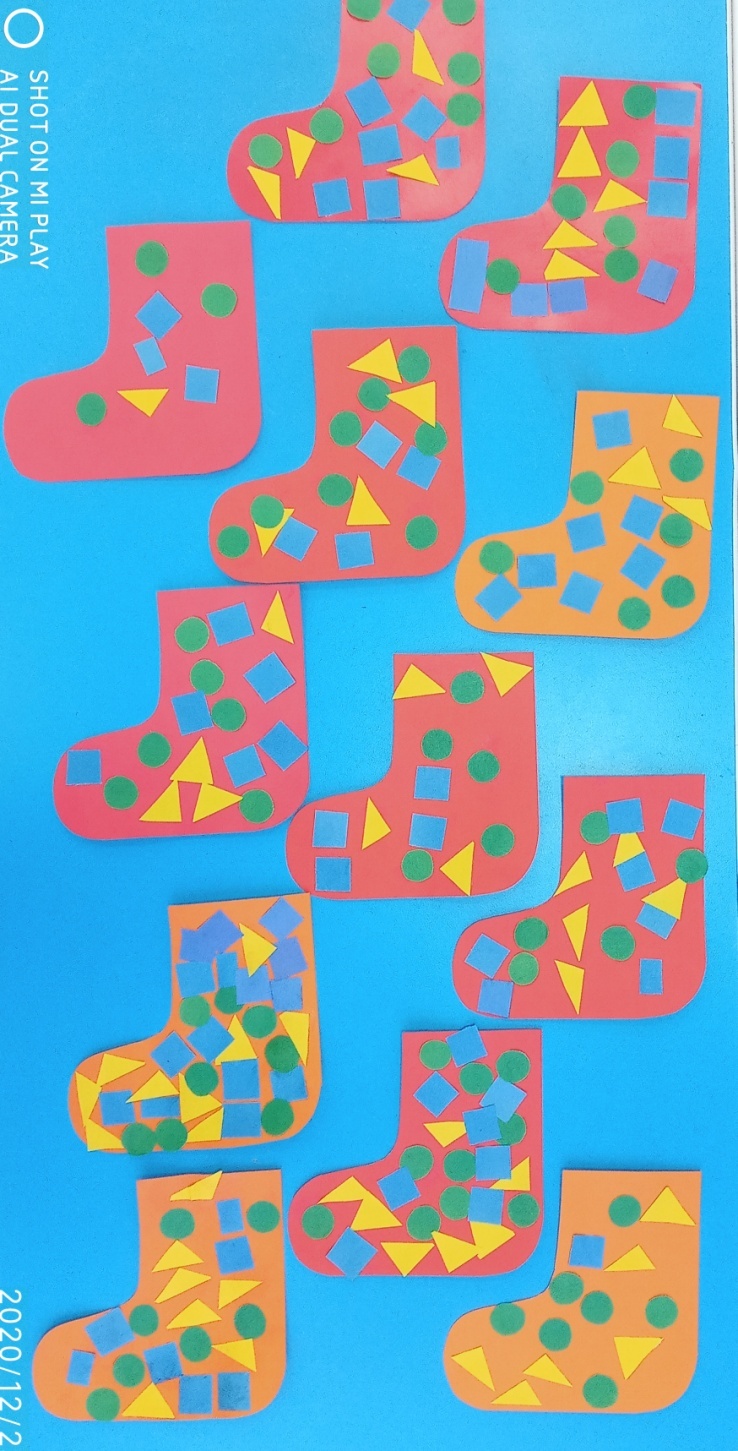 